Nyhetsbrev NKDB – nr. 4 2021Heia!Våren her og det merkes i hele landet, etter en lang vinter og ganske kjølig april-måned. Vi er inne i en tid hvor stadig flere får tilbud om vaksine mot koronaviruset SARS-Cov-2. Det går altså fremover mot det som forhåpentligvis blir en normalisering av samfunnet vårt.  Husk å ta vare på hverandre, vask hendene og følg med på kvalitetssikret informasjon om koronaviruspandemien her på helsenorge.no.Følg oss på Facebook, Instagram, Twitter og YouTube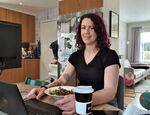 Grepa dameMed eit godt lag og leiing i ryggen, taklar Ane Marte E. Halkjelsvik det aller meste i ein arbeidsdag.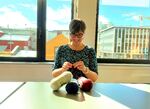 Garngraffiti på gangTa fram pinnene. Strikking kan som kjent være nyttig til så mye. Nå også for å skape mer oppmerksomhet om døvblindhet. 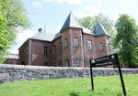 NBHP blir senter for psykisk helse og sansetapBlinde og svaksynte sliter mer med psykiske plager enn gjennomsnittet i befolkningen. Nå får også denne pasientgruppen tilgang til NBHPs tjenester.